    Σχετ. : ΥΑ 33120/ΓΔ4/28-2-2017(ΦΕΚ 681 τ.β/6-3-2017)Το σχολείο μας προτίθεται να πραγματοποιήσει ημερήσια εκπαιδευτική Εκδρομή στις  στις 30-4-2018 στην Θάσο ( μέχρι Κεραμωτή) με συμμετοχή 240  μαθητών και 20 συνοδών.   Καλούνται οι ενδιαφερόμενοι να υποβάλλουν στο σχολείο μας μέχρι την Δευτέρα 23/4/2018 ΚΑΙ ΩΡΑ 14:00   κλειστή προσφορά,  με το κόστος ανά λεωφορείο στην εκδρομή.Η ΔΙΕΥΘΥΝΤΡΙΑΔΑΡΓΙΝΙΔΟΥ Λ.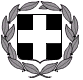 ΕΛΛΗΝΙΚΗ ΔΗΜΟΚΡΑΤΙΑΥΠΟΥΡΓΕΙΟ  ΠΟΛΙΤΙΣΜΟΥ,ΠΑΙΔΕΙΑΣ ΚΑΙ  ΘΡΗΣΚΕΥΜΑΤΩΝΠΕΡΙΦΕΡΕΙΑΚΗ Δ/ΝΣΗ Π/ΘΜΙΑΣ & Δ/ΘΜΙΑΣ ΕΚΠ/ΣΗΣΑΝΑΤΟΛΙΚΗΣ ΜΑΚΕΔΟΝΙΑΣ - ΘΡΑΚΗΣΔΙΕΥΘΥΝΣΗ Δ/ΘΜΙΑΣ ΕΚΠ/ΣΗΣ ΡΟΔΟΠΗΣ1Ο ΓΕΝΙΚΟ ΛΥΚΕΙΟ ΚΟΜΟΤΗΝΗΣΚομοτηνή:19-4-2018Αρ. Πρωτ: 104Ταχ. Διεύθυνση: Παπανδρέου-ΑνδρονίκουΤαχ. Κώδικας	: 69100 ΚΟΜΟΤΗΝΗ                     Πληροφορίες 	: Δαργινίδου Λ.Τηλέφωνο	: 25310 22527                                     Fαx 	: 25310 22010E-mail: mail@1lyk-komot.rod.sch.grΠροςΤΑΞΙΔΙΩΤΙΚΑ ΓΡΑΦΕΙΑ(ΔΙΑ ΤΗΣ ΔΙΕΥΘΥΝΣΗΣ ΔΕΥΤΕΡΟΒΑΘΜΙΑΣΕΚΠΑΙΔΕΥΣΗΣ  ΡΟΔΟΠΗΣ)    Θέμα:«Προκήρυξη εκδήλωσης ενδιαφέροντος για ΗΜΕΡΗΣΙΑ Εκπαιδευτική  Εκδρομή»AΠΡΟΟΡΙΣΜΟΣ-ΗΜΕΡΟΜΗΝΙΕΣΘΑΣΟΣ ( ΚΕΡΑΜΩΤΗ) ΒΠΡΟΒΛΕΠΟΜΕΝΟΣ ΑΡΙΘΜΟΣ ΣΥΜΜΕΤΕΧΟΝΤΩΝ(ΜΑΘΗΤΩΝ-ΕΚΠΑΙΔΕΥΤΙΚΩΝ)240 μαθητές , 20 συνοδοίΓΜΕΤΑΦΟΡΙΚΟ ΜΕΣΟ(τυχόν πρόσθετες προδιαγραφές)Λεωφορείο ΔΚΑΤΗΓΟΡΙΑ ΚΑΤΑΛΥΜΑΤΟΣΟΧΙΕΛΟΙΠΕΣ ΥΠΗΡΕΣΙΕΣ(Παρακολούθηση Εκδηλώσεων, Επίσκεψη χώρων κλπ.)ΟΧΙΣΤΥΠΟΧΡΕΩΤΙΚΗ ΑΣΦΑΛΙΣΗ ΕΥΘΥΝΗΣ ΔΙΟΡΓΑΝΩΤΗ (Ασφάλεια αστικής  επαγγελματικής ευθύνης).ΝΑΙΖΚΑΤΑΛΗΚΤΙΚΗ ΗΜΕΡΟΜΗΝΙΑ ΠΡΟΣΦΟΡΩΝΔευτέρα 23-4-2018